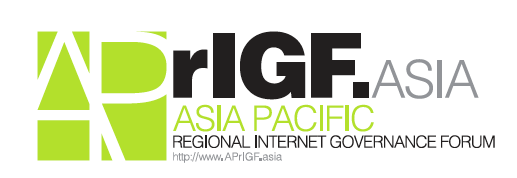 APrIGF Multi-Stakeholder Steering Group (MSG) Meeting9 July 2014 (Wed)WebEx Meeting07:00 – 08:00 (UTC) Attendees(10):Edmon Chung, DotAsia Organisation (Private Sector)Penghwa Ang, SIRC, Singapore (Academia)Jia-Rong Low, ICANN (Technical)Kelvin Wong, ICANN (Technical)Imran Ahmed Shah, Urdu Internet Society, Pakistan (Civil Society)Jahangir Hossain, ISOC Dhaka, Bangladesh (Civil Society)Hong Xue, Beijing Normal University (Academia)Adam Peake, GLOCOM, Japan (Civil Society)Amrita Choudhury, CCAOI (Civil Society)Asif Kabani, Ministry of Information and Broadcasting, GoP, Pakistan (Government)APrIGF Secretariat:Yannis Li, DotAsia OrganisationLocal Host of 2014:Natasha Rautela, ISPAI, India (Private Sector)Agenda:Review of Minutes and Action ItemsUpdates from Local HostProgram Agenda for 2014A.O.BProceedings:1. Review of Minutes and Action Items Natasha is still coordinating with PengHwa on the logistics on the Pre-Event on Day 0The draft agenda of the Opening and Closing plenary is ready and will be shared to the MSG later in the meeting and to the mailing list afterwardsThe confirmation of plenary 2 has been made and Anja is currently helping to put together the panelThe doodle poll has been made to confirm the meeting time but it shall be further decided during A.O.B whether to keep the current meeting time or create another doodle for a better time considering the attendance.2. Updates from Local HostLogisticsIn preparation of the delegation bags and booklet and will work with the secretariat to include chair messages and relevant information. Sample will be shared to the MSG when ready.It is reminded that the hotel booking deadline is 15 July and is not further extensible.Some Pre/post-conference tour packages are available and information has been updated onto the website.RegistrationThere is around 250+ registrations currentlyLocal fellowship is open to YIGF and currently around 70 students from different Indian institutionsGovernment InvitiatonsLocal government officials have been invited and awaiting confirmation. The list of some of the invitees have been shared to the secretariat which will also be shared to the MSG. There are suggestions to invite the new Prime Minister and the IGF MAG members from India i.e. Virat, Subi and Nitin Desai whereas Natasha added that Subi is already on the YIGF program committee. The local host expresses that the Indian government would not be able to send out official invitations to other foreign government officials.Opening and Closing PlenariesOpening Plenary time has been changed to 10:00am-12:30pm which is 1 hour later than original plan as to allow time for guests of honor to arrive.The draft agenda has been ready and shared to the MSG mailing list.3. Programme Agenda for 2014Aug 6 (Day 3) – Key changes made to retain attendees for closingParallel Sessions moved to 10:30-12:00 from 9:00amPlenary 2 is scheduled to be after lunch from 1-2:30pmClosing plenary will be shortened to 1.5 hours from 3:00-4:30/5:00pmMSG Meeting moved to the morning from 9-10am to avoid the clashes from lunchPlenary 1.  After comment by the MSG working group of plenary 1, there will be 3 moderators namely Kuo Wei, Izumi Aizu and Sivasubramanian to facilitate the discussion instead of a large panel so as to enhance the time for interactive dialogue. An open preparatory session will be held on Day 0 incorporating with the capacity building event. Don will be invited as special guests to speak about the ccTLD perspective.Action: Jia-Rong to update the secretariat with the revised panel and formatAction: Jia-Rong is calling the MSG to help with the promotion to their own constituencies of the sessionPlenary 2. Awaiting Anja to organize the panel which shall be done by next meeting.Action: Secretariat to further confirm with AnjaPre-event. The workshop organizer Don has decided to move the session “The Justice Sector: How names and number works” to Day 0 for a full day event as a co-located event instead in view of the agenda of its own workshop. He is now coordinating the logistics separately with the local host. Therefore the original 90-min session allotted will be removed.Closing plenary. There is a consensus to keep a reporting session within the closing plenary to summarize the 3-day discussions. Suggestions on 1 slide updates from each session has been raised but it may be slightly too long for 20 slides altogether. Session Summary Report Template has been shared earlier by the Secretariat to the workshop organizers, which they are asked to submit within 1 week of the event for the consolidation of the APrIGF report.Action: Secretariat to work on categorizing the workshops in 3-5 themes and call for volunteers on reporting each respectively as per the practice from Seoul meeting. 5. A.O.BNew meeting time. Another meeting time has to be identified as the chairs are not able to participate for the past 2 meetings.Action: Secretariat to send out a new doodle and confirm with the chairs on their availability before confirming the meeting time. Suggestion of Agenda Items for Next Meeting by EdmonPreparation for the F2F MSG meeting in DelhiCall for Host in 2016Discussion on next step with 2015 local hostThe issues rise up from planning of 2014 e.g. FellowshipSponsorship. The local host is calling for help from the MSG members to seek further sponsorship. The exact amount of shortfall was not mentioned.Action: Secretariat to work with local host in further exploring possible sponsorship.The next meeting is scheduled to be on the third week of July, time and date TBD.